.TOE SWITCHES, KICK, KICK, LOCK STEP, COASTER STEPROCK STEP, ½ TURN SHUFFLE, ROCK STEP, COASTER STEPTOE SWITCHES, KICK, KICK, LOCK STEP, COASTER STEPROCK STEP, ½ TURN SHUFFLE, ROCK STEP, COASTER STEPSYNCOPATED WEAVE RIGHT, ROCK, SYNCOPATED WEAVE LEFT, STEPSAILOR STEPS. RONDE WITH ¼ TURN RIGHT, LEFT KICK BALL CHANGECHASSE RIGHT, ROCK BACK, CHASSE LEFT, ROCK BACKRIGHT SHUFFLE FORWARD, ½ PIVOT RIGHT, LEFT SHUFFLE FORWARD, ½ PIVOT LEFTREPEATVintage Wine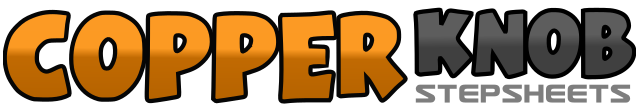 .......Count:64Wall:4Level:Intermediate.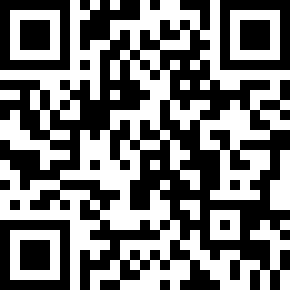 Choreographer:Misti SheehanMisti SheehanMisti SheehanMisti SheehanMisti Sheehan.Music:Who Did You Call Darlin' - Heather MylesWho Did You Call Darlin' - Heather MylesWho Did You Call Darlin' - Heather MylesWho Did You Call Darlin' - Heather MylesWho Did You Call Darlin' - Heather Myles........1&Touch right toe to right side, step right beside left2&Touch left toe to left side, step left beside right3-5Kick right foot forward twice5&6Step back on right, lock step left over right, step back on right7&8Step left foot back, step right foot together, step left foot forward9-10Step right foot forward and rock forward, recover weight on left foot11&12Shuffle step, right, left, right, making ½ turn right13-14Step left foot forward and rock, recover weight on right foot15&16Step left foot back, step right foot together, step left foot forward17-24Repeat steps 1-8 again25-32Repeat steps 9-16 again33-34Step right to right side, cross left behind right&35-36Step right to right side, cross left over right, rock onto right foot37-38Step left to left side, cross right behind left&39-40Step left to left side, cross right over left step left to left side (putting weight on left foot)41&42Step right behind left, step left to left side, step right next to left43&44Step left behind right, step right to right side, step left next to right45-46Sweep right toe out to right making ¼ turn right placing weight on right foot47&48Left kick ball touch49&50Step right to right side, close left beside right, step right to right side51-52Rock back on left foot, rock forward onto right53&54Step left to left side, close right beside left, step left to left side55-56Rock back on right foot, rock forward onto left57&58Shuffle forward on right, left, right59-60Step forward on left, pivot ½ turn right61&62Shuffle forward on left, right, left63-64Step forward on right, pivot ½ turn left